Name: _____________________7.2 Reflections Practice Worksheet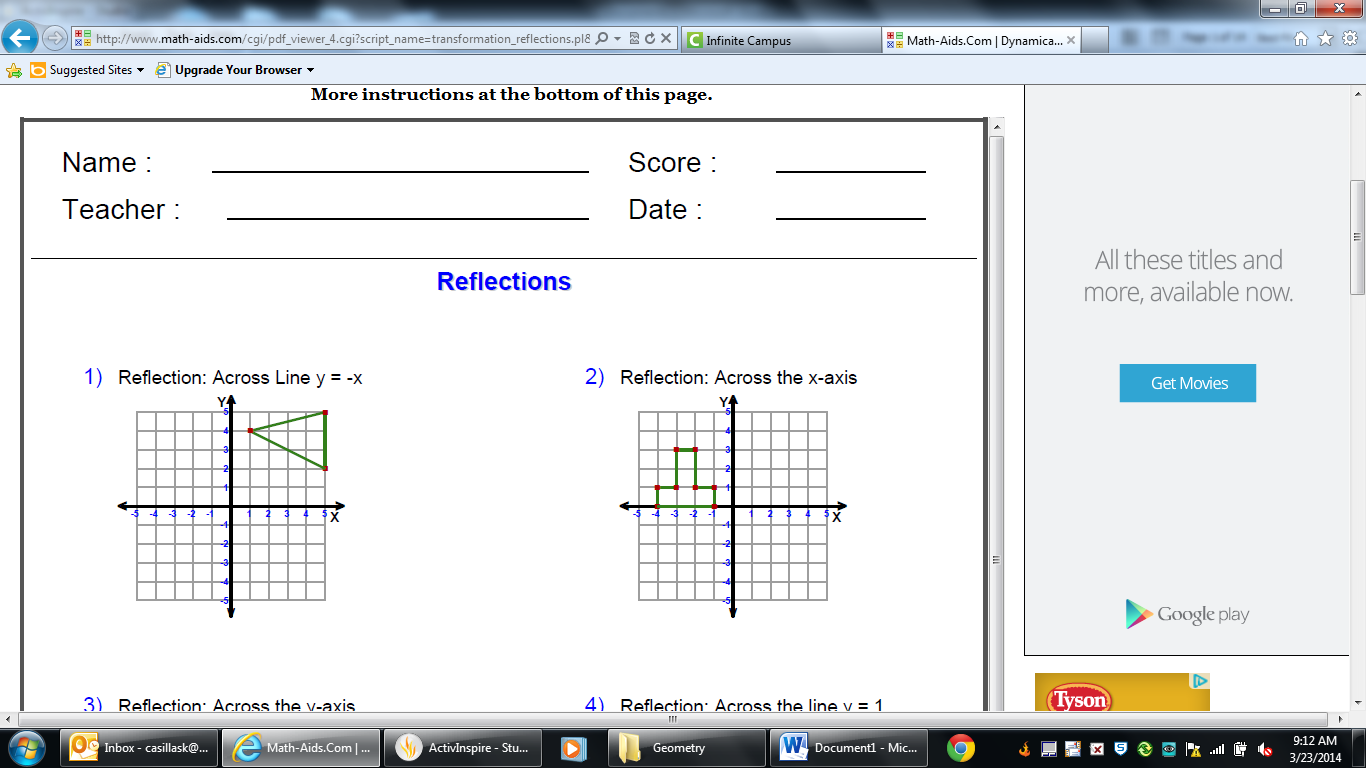 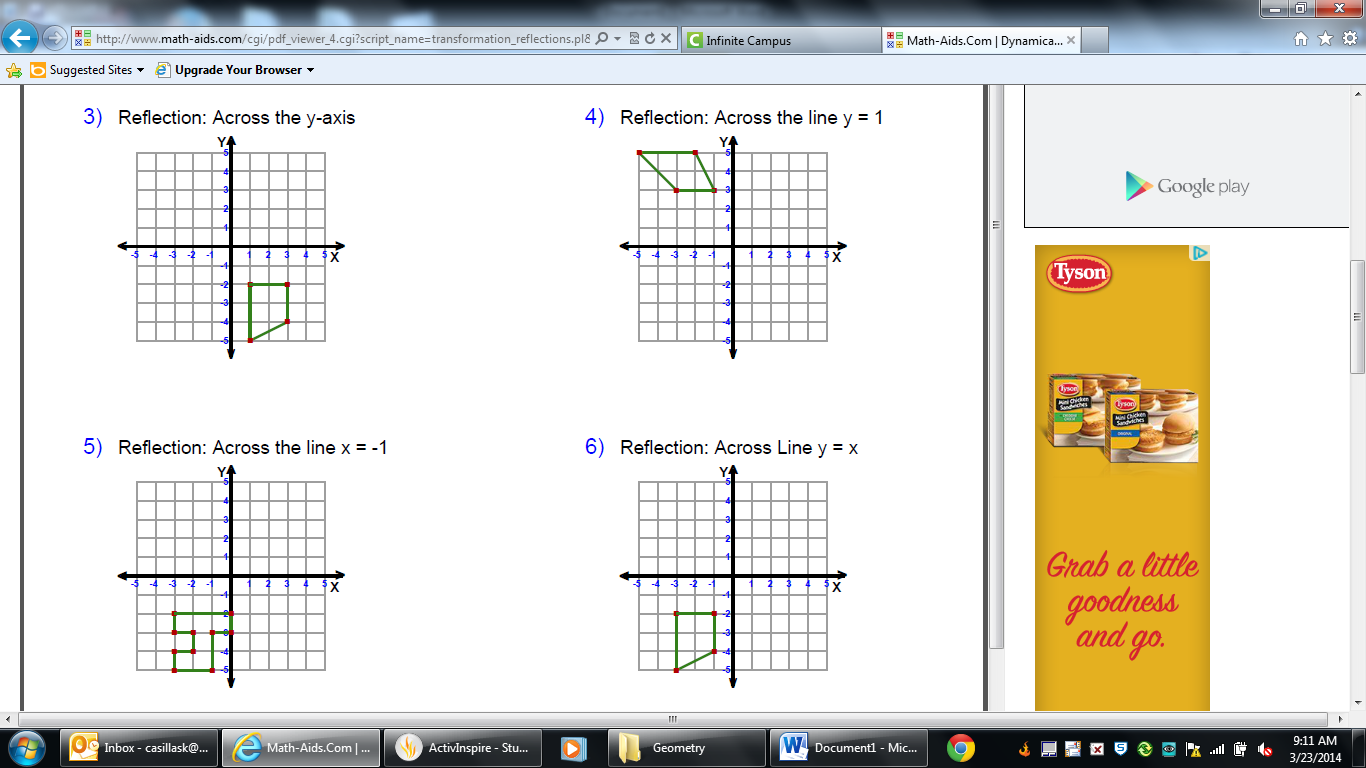 